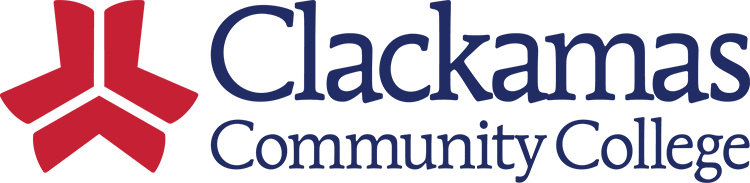  Committee CharterMissionPurpose Guidelines for InteractionDefinitionsMeeting ScheduleScopeThe committee will develop a comprehensive strategic plan using the elements below:Committee CreationSubcommitteesRelationship to Other CommitteesMembership 